Popravni prvi kolokvijumPostavite veličinu papira na A4, margine: 2cm gornja, 3cm donja, 2,5cm lijeva, 1,5cm desna. U dokumentu koristite font Century veličine 12pt, ukoliko nije drugačije naglašeno. Veličina slova naslova je 16pt.Tekst podijelite u 4 kolone. Širina prve kolone je 2cm, druge kolone 3cm a treće 4cm. Razmak između kolona je postavljen na 1cm. Font ovog paragrafa je Arial. Veličina fonta je 11pt. Između kolona je postavljena linija.Linije ovog paragrafa su od desne margine odvojene 1cm, od lijeve 1,5cm, pri čemu je prva linija paragrafa dodatno uvučena za 1cm. Oko paragrafa je postavljena isprekidana tačkasta linija.Tabela Niksic 1 - Formatiranje tabele sa slikomKoristeći se tabovima na 2cm, 6cm i 12cm formatirajte naredne redove:	Font dokumenta	Garmond	12pt	Font teksta u kolonama	Verdana	10pt	Font Header-a i Footer-a	Verdana	10ptPrvi nivo listeDrugi nivo listeNumeracija drugog nivoa postavljena na 1cm, a tekst takođe na 1cm razmakaPrvi nivo listeDrugi nivo listeTreći nivo liste, strelica postavljena na 2,5cm a tekst na 4cm razmakaPrvi nivo listeLista tabelaTabela Niksic 1 - Formatiranje tabele sa slikom	1Tabela Niksic 2 - Bodovanje – POTREBNO JE NAPRAVITI SAMO TABELU. TEKST U NJOJ NE KUCATE.	2Tabela Niksic 2 - Bodovanje – POTREBNO JE NAPRAVITI SAMO TABELU. TEKST U NJOJ NE KUCATE.Tabela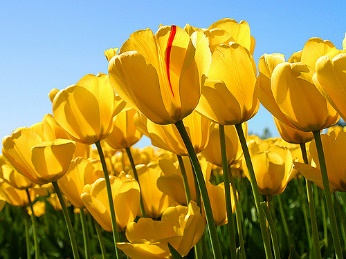 4cm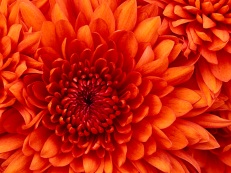 Slika visine 2cmTransparency 10, size 65, distance 4Font teksta u tabeli je Calibri, veličine 10pt.4cmSlika visine 2cmTransparency 10, size 65, distance 4Širina kolona 3cm4cmSlika visine 2cmTransparency 10, size 65, distance 4StavkaMaksimalan broj bodovaOstvareni broj bodovaFormatiranje radnog lista6Formatiranje kolona6Formatiranje paragrafa6Tabela6Slika6Tabovi6Lista6Header - footer6Lista tebela2Ukupno50